Foothills Rural Planning OrganizationTransportation Advisory Committee (TAC)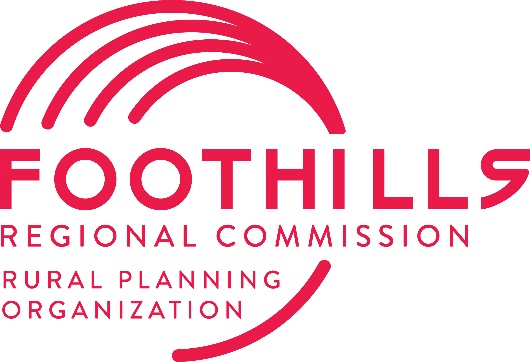 Meeting Agenda289 North Main Street, Rutherfordton, NC 28139Tuesday, January 10, 2023, at 1:00 PMWelcome and Housekeeping ItemsCall to Order & Quorum Check (Mayor Dancy)Ethics Reminder* (Mayor Dancy)Agenda Approval or Modifications (Mayor Dancy)Public Comment Action ItemsApproval of 11-16-22 TAC Minutes (Mayor Dancy)NCDOT-IMD Feasibility Study Grant Program—FRPO Support (Jerry Stensland)Informational ItemsNCDOT Carbon Reduction Program (Benjamin Bordeaux & Katelyn Smith)NCDOT Division 13 Project Updates (Steve Cannon)NCDOT Division 14 Project Updates (Troy Wilson)Foothills Staff Updates (Alan Toney)Adjournment*In accordance with the State Government Ethics Act, it is the duty of every TAC member to avoid conflicts of interest. If anyone has a conflict of interest with respect to any matters coming before the TAC today, please identify the conflict and refrain from any participation in the matter involved.